Wording promotion de l’opération de l’été Lien vers les visuels : https://admin-phototheque.oisetourisme.com/beIPP97P7 Lien à insérer derrière chacun des visuels du kit de com’ proposé afin de surveiller à la fin s'il y a eu des clics... : https://bit.ly/3oYSNpsChoix 1 :Cet été, tout le monde dehors !Durant tout l’été, faites le plein d’idées d’activités, pour prendre l’air, bouger et s’amuser dans l’Oise.On vous a listé 33 activités à deux pas de chez vous. Au programme : quelques sensations fortes, une bonne dose de fun et de sport, des balades en plein nature, un peu de baignade et une touche d’activités ludiques.Il y en a pour tous les goûts ! Retrouvez la liste des activités sur  www.oisetourisme.com (ajouter lien bitly) pour un bel été en perspective !Choix 2 :Dépasser ses limites, oser de nouvelles expériences, stimuler ses sens grâce aux forêts, rivières et véloroutes… l’Oise en été se prête aux aventures les plus folles ! On vous propose 33 idées d’activités de plein air pour profiter à fond de votre été. Au programme : balades à cheval, aventures en canoë, parcours aventure dans les arbres, chasses aux trésors, marche nordique, activités aquatiques… Il n’y a plus qu’à choisir ! Rendez-vous sur : www.oisetourisme.com (ajouter lien bitly) pour découvrir la liste des activités.Choix 3 :Cet été, tout le monde dehors !Oise tourisme et les offices de tourisme de l’Oise vous proposent un cocktail multi-activités pour profiter à fond de votre été : jeux de piste, parcours aventures, bases de loisirs, baignades, balades à cheval, à vélo, en trottinette ou accompagné d’un guide nature… Il y en a pour tous les goûts ! Alors cap ou cap d’en tester une (voire plusieurs ) ?Retrouvez plus de 30 idées d’activités sur www.oisetourisme.com (ajouter lien bitly) pour un bel été en perspective !EXEMPLE POST FBCet été, tout le monde dehors !Durant tout l’été, faites le plein d’idées d’activités, pour prendre l’air, bouger et s’amuser dans l’Oise.On vous a listé 33 activités à deux pas de chez vous. Au programme : quelques sensations fortes, une bonne dose de fun et de sport, des balades en plein nature, un peu de baignade et une touche d’activités ludiques.Il y en a pour tous les goûts ! Retrouvez la liste des activités sur  www.oisetourisme.com pour un bel été en perspective !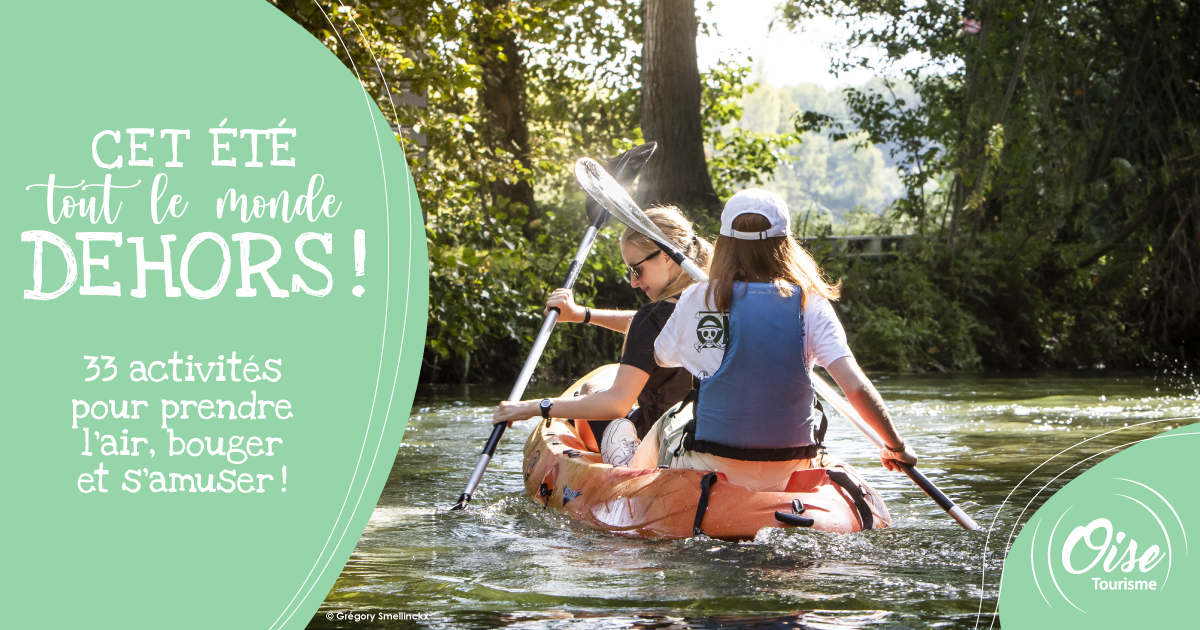 